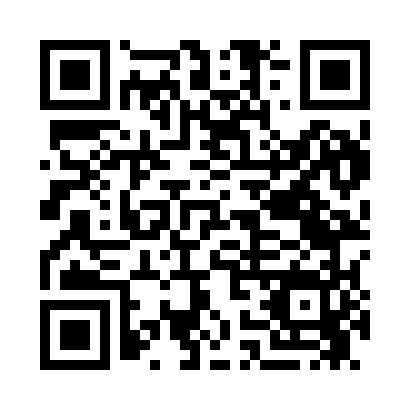 Prayer times for Jacket, Missouri, USAMon 1 Jul 2024 - Wed 31 Jul 2024High Latitude Method: Angle Based RulePrayer Calculation Method: Islamic Society of North AmericaAsar Calculation Method: ShafiPrayer times provided by https://www.salahtimes.comDateDayFajrSunriseDhuhrAsrMaghribIsha1Mon4:346:021:205:118:3910:072Tue4:346:031:215:128:3810:073Wed4:356:031:215:128:3810:064Thu4:366:041:215:128:3810:065Fri4:366:041:215:128:3810:066Sat4:376:051:215:128:3810:057Sun4:386:051:225:128:3710:058Mon4:396:061:225:128:3710:049Tue4:396:071:225:128:3710:0410Wed4:406:071:225:128:3710:0311Thu4:416:081:225:138:3610:0312Fri4:426:081:225:138:3610:0213Sat4:436:091:225:138:3510:0114Sun4:446:101:225:138:3510:0115Mon4:456:101:235:138:3410:0016Tue4:456:111:235:138:349:5917Wed4:466:121:235:138:339:5818Thu4:476:131:235:138:339:5819Fri4:486:131:235:138:329:5720Sat4:496:141:235:138:319:5621Sun4:506:151:235:138:319:5522Mon4:516:151:235:128:309:5423Tue4:526:161:235:128:299:5324Wed4:536:171:235:128:299:5225Thu4:556:181:235:128:289:5126Fri4:566:181:235:128:279:5027Sat4:576:191:235:128:269:4928Sun4:586:201:235:128:259:4829Mon4:596:211:235:118:259:4630Tue5:006:221:235:118:249:4531Wed5:016:221:235:118:239:44